Day 1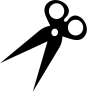 Day 2Day 3Day 4Day 5Language Arts (30 minutes)Practice Sight WordsExamples of ways to practice.write them out with colorful markers, crayons, and/or pens, write them in salt, write them in shaving creamRead a paper book included in the packet to a sibling, parent, or friend.Underline sight words that are in your paper book.Language Arts (30 minutes) Practice Sight WordsExamples of ways to practice.write them out with colorful markers, crayons, and/or pens, write them in salt, write them in shaving cream Read a paper book included in the packet to a sibling, parent, or friend.Underline sight words that are in your paper book.Language Arts (30 minutes)  Practice Sight WordsExamples of ways to practice.write them out with colorful markers, crayons, and/or pens, write them in salt, write them in shaving cream Read a paper book included in the packet to a sibling, parent, or friend.Underline sight words that are in your paper book.Language Arts (30 minutes)  Practice Sight WordsExamples of ways to practice.write them out with colorful markers, crayons, and/or pens, write them in salt, write them in shaving cream Read a paper book included in the packet to a sibling, parent, or friend.Underline sight words that are in your paper book.Language Arts (30 minutes)  Practice Sight WordsExamples of ways to practice.write them out with colorful markers, crayons, and/or pens, write them in salt, write them in shaving cream Read a paper book included in the packet to a sibling, parent, or friend.Underline sight words that are in your paper book.Math (30 Minutes)Practice Writing NumbersIncluded in the packet is a Vis-à-vis marker that can be erased with a wet cloth.Practice addition and subtraction flashcards.Choose 1 activity from the red handout labeled: “Kindergarten Math Activities for Home.”Math (30 Minutes)  Practice Writing NumbersIncluded in the packet is a Vis-à-vis marker that can be erased with a wet cloth. Practice addition and subtraction flashcards.Choose 1 activity from the handout labeled: “Kindergarten Math Activities for Home.”Math (30 Minutes)  Practice Writing NumbersIncluded in the packet is a Vis-à-vis marker that can be erased with a wet cloth. Practice addition and subtraction flashcards.Choose 1 activity from the handout labeled: “Kindergarten Math Activities for Home.”Math (30 Minutes)  Practice Writing NumbersIncluded in the packet is a Vis-à-vis marker that can be erased with a wet cloth. Practice addition and subtraction flashcards.Choose 1 activity from the handout labeled: “Kindergarten Math Activities for Home.”Math (30 Minutes)  Practice Writing NumbersIncluded in the packet is a Vis-à-vis marker that can be erased with a wet cloth. Practice addition and subtraction flashcards.Choose 1 activity from the handout labeled: “Kindergarten Math Activities for Home.”Specials:Choose 1 special activity from the packet.  Check mark which special you completed.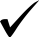 _____Art_____Music_____P.E.Specials:Choose 1 special activity from the packet.  Check mark which special you completed._____Art_____Music_____P.E.Specials:Choose 1 special activity from the packet.  Check mark which special you completed._____Art_____Music_____P.E.Specials:Choose 1 special activity from the packet.  Check mark which special you completed._____Art_____Music_____P.E.Specials:Choose 1 special activity from the packet.  Check mark which special you completed._____Art_____Music_____P.E.Date:Date:Date:Date:Date:Parent Signature:Parent Signature:Parent Signature:Parent Signature:Parent Signature:Student’s Name:Student’s Name:Student’s Name:Student’s Name:Student’s Name: